Rekrytering av doktorand och ev. ämne för anställningenAnställningsunderlagBakgrund till anställningsbehovAnställning sker under förutsättning att den sökande uppfyller kraven och blir antagen som forskarstuderande. Antagning sker vid X.Om antagning sker vid annat lärosäte än HB ska det framgå här vilket/vilka lärosäten som kan vara aktuella.Placering: Avdelningen, med NN som närmaste chef.ArbetsuppgifterEgen utbildning. Därutöver undervisning, forskning, konstnärligt utvecklingsarbete och administration upp till en omfattning om maximalt 20 % av heltid.Anställningsprofil	Formella krav:
	Övriga krav:
	Meriterande:Anställningsform:  
Sysselsättningsgrad: Anställningen som doktorand omfattar heltid under fem år i enlighet med Högskoleförordningen kap 5. Heltid, 80 % ägnas åt forskarstudier och återstående tid, 20 % innefattar tjänstgöring vid Akademin för X.
Tillträde: 
Placeringsort: Borås.
Diarienummer: PABedömning av ekonomiska konsekvenser/finansiering Rekryteringsförfarande som bör tillämpas
Anslagstavlan, hemsidan, ArbetsförmedlingenFörslag till profil på sakkunnigaKontering av lönenBESTA- kodBeslut gällande påbörjande av rekryteringI enlighet med rektors organisations- och beslutsordning godkänner akademichef NN underlag enligt ovan samt beslutar att rekryteringsförfarandet får påbörjas.Datum:Underskrift			
Akademichef			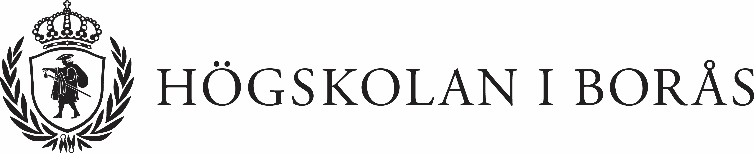 BESLUT2020-xx-xxBESLUT2020-xx-xxDnr PA 2020/NN/sektionschef/studierektor